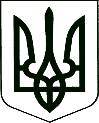 У К Р А Ї Н А											ПРОЄКТКОРЮКІВСЬКА МІСЬКА РАДА ЧЕРНІГІВСЬКА ОБЛАСТЬР І Ш Е Н Н Я(дванадцята сесія восьмого скликання)25 січня 2022 року	м. Корюківка	№ __-12/VIІІПро внесення змін до установчих документівРозглянувши клопотання Корюківської ЖЕК від 17.01.2022 року № 11 та з метою забезпечення належного рівня діяльності комунального підприємства, враховуючи рекомендації постійної комісії міської ради з питань власності, бюджету, соціально-економічного та культурного розвитку, керуючись ст. 26 Закону України «Про місцеве самоврядування в Україні», міська рада ВИРІШИЛА: 1. Визначити статутний капітал Корюківської житлово-експлуатаційної контори у розмірі 2 272 830,23 (два мільйони двісті сімдесят дві тисячі вісімсот тридцять гривень 23 копійки).2. Затвердити Статут Корюківської житлово-експлуатаційної контори в новій редакції, що додається.3. Корюківська ЖЕК (Жоголко А.О.) здійснити державну реєстрацію змін до установчих документів підприємства врахувавши пп. 1, 2 даного рішення та відповідно до вимог чинного законодавства України.4. Контроль за виконанням даного рішення покласти на постійну комісію міської ради з питань власності, бюджету, соціально-економічного та культурного розвитку.Міський голова                                       			              Ратан АХМЕДОВЗАТВЕРДЖЕНОрішення дванадцятої сесії Корюківської міської радивосьмого скликання від 25 січня 2022 року №__-12/VIIIСТАТУТКОРЮКІВСЬКОЇ ЖИТЛОВО – ЕКСПЛУАТАЦІЙНОЇ КОНТОРИ( НОВА РЕДАКЦІЯ )м. Корюківка2022 рік1. Загальні положення1.1. Корюківська житлово – експлуатаційна контора (надалі – Підприємство) є комунальним комерційним підприємством, майно якого є комунальною власністю Корюківської міської територіальної громади і закріплене за Підприємством на праві господарського відання. 1.2. Корюківська житлово-експлуатаційна контора створена рішенням виконкому Чернігівської обласної ради народних депутатів від 24 жовтня 1988 року № 214 і наказу обласного управління житлово – комунального господарства від 1 грудня 1988 року № 11, зареєстрованого Корюківською районною державною адміністрацією, розпорядження від 2 квітня 1999 року № 258.1.3. Найменування підприємства: Корюківська житлово-експлуатаційна контора1.3.1. Скорочена назва: Корюківська  ЖЕК	1.4. Юридична адреса: 15300, провулок Індустріальний, 12, місто Корюківка, Корюківський район, Чернігівська область, Україна2. Мета і предмет діяльності підприємства2.1. Підприємство створено з метою реалізації державної політики в сфері надання житлово – комунальних послуг. Метою діяльності підприємства є отримання прибутку в результаті здійснення виробничої, комерційної, фінансової діяльності на комерційній основі для задоволення потреб споживачів в послугах (роботах), товарах, що надає підприємство.2.2. У своїй діяльності Підприємство керується Конституцією та законами України, постановами Верховної Ради України, Указами Президента, постановами та розпорядженнями Кабінету Міністрів України, рішеннями Власника.2.3. Основними напрямками діяльності Підприємства є:2.3.1. Визначення перспективи і приоритетних напрямків розвитку житлово –комунального господарства з метою найбільш повного задоволення потреб населення у всіх видах  житлово – комунальних послуг.2.3.2 Здійснення заходів по наданню комунальних послуг, а саме:А) виробництво дерев’яних будівельних конструкцій та столярних виробів;Б) монтаж систем опалення, вентиляції та кондиціонування повітря;В) водопровідні, каналізаційні та протипожежні роботи;Г) штукатурні роботи;Ґ) столярні та теслярські роботи;Д) малярні роботи та скління;Е) покриття підлог та облицювання стін;Є) виготовлення каркасних конструкцій і покрівель;Ж) капітальний ремонт житлових ,промислових та інших об’єктів;З) перевірка ДВК, будівництво, переобладнання печей, камінів, димоходів;И) перевірка димоходів та вентиляційних каналів з правом видачі актів- заключень на їх експлуатацію;І) здійснює необхідну господарську, комерційну діяльність;Ї) будівництво, включаючи додаткові роботи: водопровідних, теплових і каналізаційних мереж, вуличну розподільну мережу, інших комунікаційних ліній місцевого призначення, штукатурні роботи, столярні та теслярські роботи, малярні роботи та скління, покриття підлог та облицювання стін, виготовлення каркасних конструкцій і покрівель;К) ремонт та сервісне обслуговування транспортних засобів;Л) здійснення лінійного будівництва, в тому числі будівництво доріг загального користування, автостоянок, іншої технічної площі;М) виробництво самостійно та в кооперації продукції виробничо – технічного призначення, товарів народного споживання, меблів, будівельних матеріалів;Н) здійснення транспортних послуг по перевезенню вантажів і пасажирів в Україні, надання складських та експедиційних послуг;О) здійснення постачально–збутової, торгово–посередницької діяльності;П) торгівля транспортними засобами, агрегатами та запчастинами в порядку, передбаченому законодавством з правом видачі довідки – рахунку;Р) здійснення санітарно – технічних робіт на замовлення юридичних та фізичних осіб, в тому числі зварювальні, оздоблювальні та інші роботи;С) здійснення ремонтно – будівельних робіт, надання різноманітних послуг при будівництві  різних об’єктів, виробництво будматеріалів та конструкцій;Т) виконання робіт по благоустрою міста. Дрібні ремонтні роботи,  облаштування  міського пляжу, зон відпочинку  для населення. Благоустрій міських кладовищ. Захоронення стихійних сміттєзвалищ;У)  послуга з управління багатоквартирним будинком;Ф) надання послуг у сфері торгівлі та посередницьких послуг;Х) надання ритуальних та обрядових послуг;Ц) обслуговування мереж вуличного освітлення;Ч) надання автотранспортних  послуг;Ш) вироблення та реалізація промислових товарів;Щ) надання послуг юридичним та фізичним особам з прийому, утилізації та захороненню твердих побутових відходів;Ю) надання послуг фізичним особам з вивезення твердих побутових відходів;Я) здача в оренду нежитлових та житлових приміщень і іншого майна; будівництво, розширення та реконструкція споруд, придбання та впровадження установок, обладнання та машин для збору, транспортування, перероблення, знешкодження та складування побутових сільськогосподарських і промислових відходів виробництва, кубових залишків.2.3.3. Здіснення оперативного та бухгалтерського обліку результатів роботи, ведення статистичної звітності і надання її відповідним органам.2.3.4. Забезпечення виконання виробничих, фінансових планів, збереження власних коштів, отримання прибутку, своєчасні розрахунки із працівниками, податковими органами, пенсійним фондом та іншими підприємствами та організаціями.2.3.5. Визначення основних напрямків розвитку технічної бази, впровадження нової техніки і технологій. Забезпечення підприємства матеріально – технічними ресурсами, необхідними для виконання виробничих завдань.2.3.6. Проведення заходів по добору досвідчених інженерно – технічних працівників, забезпечення виробництва постійними кваліфікованими кадрами, підвищення кваліфікації спеціалістів, підготовка та перепідготовка робітників.	2.3.7. Здійснення соціального захисту працівників, поліпшення їх житлових, культурно – побутових та виробничих умов.2.3.8. Забезпечення додержання трудового законодавства, зобов’язань по колективному договору, правил по техніці безпеки і охороні праці.2.3.9. Проведення аналізу стану і причин виробничого травматизму, дорожньо – транспортних пригод, пожеж на виробничих об’єктах і захворювання працівників, розроблення профілактичних заходів та організація їх виконання.2.4. Предметом діяльності Підприємства можуть бути інші види діяльності, не заборонені законодавством, в тому числі ті, які вимагають отримання спеціальних дозволів/ліцензій/.3. Юридичний статус Підприємства3.1. Підприємство належить до комунальної власності, власником Підприємства є Корюківська міська територіальна громада в особі Корюківської міської ради (надалі - Власник).3.2. Підприємство є юридичною особою і являється самостійним господарським суб’єктом. Права і обов’язки юридичної особи, Підприємство набуває з дня його державної реєстрації.3.3. Підприємство здійснює свою діяльність на основі і відповідно до чинного законодавства України та цього Статуту, який затверджується Власником.3. 4. Участь Підприємства а асоціаціях, корпораціях, концернах та інших об’єднаннях здійснюються на добровільних засадах, якщо це не суперечить антимонопольному законодавству та іншим нормативним актам України. Створення будь–яких спільних підприємств за участю Підприємства  здійснюється за згодою Власника.3.5. Підприємство веде самостійний баланс, має розрахунковий рахунок, валютний та інші рахунки в установах банку, печатку, може мати товарний знак, який реєструється відповідно до чинного законодавства.3.6. Підприємство несе відповідальність за своїми зобов’язаннями в межах належного йому майна відповідно до чинного законодавства. Підприємство не несе відповідальність за зобов’язанням держави та Власника.3.7. Підприємство має право самостійно укладати угоди, набувати майнові та особисті немайнові права, нести обов’язки, бути позивачем і відповідачем в суді.3.8. Підприємство несе відповідальність по раніше укладених договорах термін яких не закінчився до дня ліквідації підприємства та сплату обов’язкових платежів до бюджетів всіх рівнів та пенсійного фонду. 3.9. Підприємство самостійно несе відповідальність по сплаті податків і відрахувань до бюджетів і фондів згідно діючого законодавства.4. Майно Підприємства4.1. Статутний капітал підприємства визначається рішенням Власника.4.2. Майно Підприємства складається з основних засобів оборотних коштів, а також цінностей, вартість яких відображається у самостійному балансі Підприємства.4.3. Майно Підприємства є міською комунальною власністю Корюківської міської територіальної громади і передається йому на правах господарського відання з правом вчиняти щодо нього будь – які дії, що не суперечать чинному законодавству та цьому Статуту.4.4. Джерелом формування майна Підприємства є:4.4.1. Майно, передане йому Власником;4.4.2. Доходи, одержані від надання послуг, а також від інших видів фінансово – господарської діяльності;4.4.3. Доходи від цінних паперів;4.4.4. Кредити банку та інших кредиторів;4.4.5. Капітальні вкладення і дотації з бюджету;4.4.6. Придбане майно інших підприємств, організацій;4.4.7. Інше майно, набуте на підставах, не заборонених законодавством.4.5. Відчуження основних засобів, що є міською комунальною власністю і закріплених за Підприємством здійснюється тільки з дозволу Власника.    4.6. Підприємство має право здавати в оренду, відповідно до чинного законодавства підприємствам, організаціям, установам, а також громадським об’єднанням нерухоме майно, транспортні засоби та інші основні засоби, які йому належать виходячи з господарської необхідності, а також списувати їх з балансу за погодженням з Власником.4.7. Підприємство  володіє, користується землею і іншими природними ресурсами відповідно до мети своєї діяльності та чинного законодавства.4.8. Збитки, завдані підприємству,  в результаті порушення його майнових прав громадянами, юридичними особами і державними органами відшкодовуються Підприємству за рішенням суду.5. Права та обов’язки Підприємства	5.1. Права Підприємства:5.1.1. Самостійно планує свою діяльність, визначає стратегію та основні напрямки свого розвитку відповідно до галузевих науково – технічних прогнозів та пріоритетів, кон’юнктури ринку продукції, товарів, робіт, послуг та економічної ситуації;5.1.2. Надає послуги за цінами і товарами, що формуються відповідно до умов економічної діяльності, а у випадках, передбачених законодавством України – за фіксованими державними цінами і тарифами;5.1.3. Має право створювати філіали, представництва, відділення та інші відокремлені підрозділи з правом юридичної особи за згодою Власника.Обов’язки підприємства:5.2.1. Здійснює будівництво, реконструкцію, а також капітальний ремонт основних засобів, забезпечує своєчасне освоєння нових виробничих потужностей та якнайшвидше введення в дію придбаного обладнання;5.2.2. Здійснює оперативну діяльність по матеріально – технічному забезпеченні Підприємства;5.2.3. Набуває необхідні матеріальні ресурси у підприємств, організацій та установ незалежно від форм власності, також у фізичних осіб;5.2.4. Створює належні умови для високопродуктивної праці, забезпечує дотримання законодавства про працю, правила та норми охорони праці, техніки безпеки, соціального страхування;5.2.5. Виконує норми і вимоги щодо охорони навколишнього природного середовища, раціонального використання і відтворення природних ресурсів та забезпечення екологічної безпеки;5.2.6. Здійснює заходи по вдосконаленню організації заробітної плати працівників з метою посилення їх матеріальної зацікавленості, як по результатах особистої праці, так і за загальними підсумками Підприємства, забезпечує економічне і раціональне використання фонду споживання і своєчасні розрахунки з працівниками Підприємства.5.3. Підприємство здійснює бухгалтерський, оперативний облік, веде статистичну звітність у відповідності з чинним законодавством.5.3.1. Начальник Підприємства та головний бухгалтер несуть персональну відповідальність за дотримання порядку ведення і достовірність обліку та статистичної звітності.6. Управління Підприємством і самоврядування трудового колективу6.1. Управління Підприємством здійснюється Власником або уповноваженим органом – виконавчим комітетом Корюківської міської ради та начальником Підприємства. Безпосереднє керівництво господарською діяльністю Підприємства здійснює Начальник Підприємства.До компетенції Власника Підприємства належать: 6.2.1.	Прийняття рішення про створення, ліквідацію та реорганізацію (злиття, приєднання, перетворення, поділ) Підприємства.6.2.2. Затвердження статуту Підприємства, змін та доповнень до нього та контроль за його дотриманням;6.2.3. Розгляд звітів, які подає начальник Підприємства за квартал, рік;Надання згоди на участь Підприємства в асоціаціях, корпораціях, концернах та інших об’єднаннях;6.2.5. Надання згоди на відчуження та списання майна, що відноситься до основних фондів Підприємства;6.2.6. Надання згоди на створення філій, представництв, відділень та інших відокремлених підрозділів;6.2.7. Затвердження фінансового плану, калькуляцій та тарифів Підприємства.6.2.8. Затвердження організаційної структури та штатного розпису Підприємства.6.2.9. Власник здійснює інші повноваження щодо управління Підприємством, які передбачені чинним законодавством.6.3. Підприємство на контрактній основі очолює Начальник, який призначається на посаду та звільняється з посади Корюківським міським головою. Начальник  може бути звільнений з посади достроково на підставах, передбачених Кодексом законів про працю України та контрактом відповідно до закону.6.4. Начальник Підприємства в межах, визначених законодавством, Статутом та контрактом самостійно вирішує питання діяльності Підприємства за винятком тих, що віднесені Статутом до компетенції Власника.6.5.	Начальник Підприємства:6.5.1. Підзвітний і підконтрольний Власнику та уповноваженому ним органу;6.5.2. Затверджує посадові інструкції працівників;6.5.3. Призначає та звільняє з посади працівників Підприємства;6.5.4. Несе повну відповідальність за стан та діяльність Підприємства;6.5.5. Діє без довіреності від імені Підприємства, представляє його інтереси в органах державної влади, місцевого самоврядування, на всіх підприємствах, в установах та організаціях;6.5.6. Розпоряджається коштами та майном Підприємства в межах своєї компетенції та відповідно до чинного законодавства та цього Статуту;6.5.7. Видає накази в межах своєї компетенції, організовує, контролює їх виконання; 6.5.8. Укладає договори, видає довіреності, відкриває в установах банків розрахунковий та інші рахунки;6.5.9. Несе відповідальність за формування та виконання фінансових планів, організацію податкового, бухгалтерського обліку та забезпечення фіксування  фактів здійснення всіх господарських операцій;6.5.10. Забезпечує умови праці працівникам Підприємства, необхідні для виконання роботи, передбачені законодавством про працю, колективним договором і угодою сторін;6.5.11. Забезпечує ефективне використання та дбайливе збереження майна, закріпленого за Підприємством.6.6.	Повноваження трудового колективу Підприємства реалізуються через його виборні органи. До складу цих виборних органів не може обиратись Начальник Підприємства.6.6.1. Виборним органом, який має право представляти інтереси трудового колективу, є профспілкова організація (комітет) Підприємства. 6.6.2. Взаємовідносини між трудовим колективом та адміністрацією визначаються колективним договором.6.7. Право укладення колективного договору від імені Власника  надається Начальнику Підприємства.7. Господарська та соціальна діяльність Підприємства7.1. Основним узагальнюючим показником фінансових результатів господарської діяльності Підприємства є прибуток (дохід).7.2. Чистий прибуток  Підприємства, який залишається після покриття матеріальних та прирівняних до них витрат, витрат на оплату праці, оплати відсотків по кредитах банків, внеску передбачених законодавством України податків та інших платежів до бюджету, відрахувань у галузеві інвестиційні фонди, залишається у повному його розпорядженні.7.2.1. Рішенням Власника або уповноваженого ним органа може бути встановлено розмір частки чистого прибутку Підприємства, яка підлягає зарахуванню на позабюджетні цільові кошти Власника та порядок внесення цих платежів.7.3. Підприємство утворює цільові фонди, призначені для покриття витрат, пов’язаних з своєю діяльністю:7.3.1. Фонд розвитку виробництва.7.3.2. Фонд споживання.7.3.3. Резервний фонд.7.3.4. Інші фонди.7.4. Фонд розвитку виробництва створюється за рахунок коштів відрахувань від чистого прибутку у порядку, передбачених чинним законодавством. Кошти фонду використовуються для розвитку матеріально – технічної бази Підприємства. Напрямки витрат фонду визначається кошторисом.7.5. Фонд споживання створюється у розмірах, які визначаються чинним законодавством. Джерелом коштів на оплату праці працівників Підприємства є частина доходу, одержаного в результаті його господарської діяльності, а також  дотації міського бюджету. Начальник підприємства обирає форми і системи оплати праці, встановлює працівникам конкретні розміри тарифних ставок , відрядних розцінок, посадових окладів, премій, винагород, надбавок, доплат на умовах, передбачених колективним договором.7.5.1. Мінімальна заробітна плата не може бути нижче встановленого законодавством України мінімального розміру заробітної плати. Умови оплати праці та матеріального забезпечення начальника підприємства визначаються контрактом.7.6. Джерелом формування фінансових ресурсів Підприємства є прибуток (дохід), амортизаційні відрахування, безоплатні або благодійні внески членів трудового колективу, підприємств, організацій, громадян та інші надходження, включаючи централізовані капітальні вкладення та кредити, дотації та субвенції з державних та місцевих бюджетів.7.7. Відносини Підприємства з іншими підприємствами, організаціями і громадянами в усіх сферах виробничої діяльності здійснюються на основі договорів.7.8. Підприємство здійснює зовнішньо – економічну діяльність згідно з чинним законодавством України.7.9. Питання соціального розвитку, включаючи поліпшення умов праці, життя та здоров’я, гарантії обов’язкового медичного страхування членів трудового колективу та їх сімей вирішується згідно колективного договору.7.10. Аудит фінансової діяльності Підприємства здійснюється гідно з чинним законодавством України.8. Ліквідація і реорганізація Підприємства8.1. Ліквідація і реорганізація Підприємства (злиття, об’єднання, виділення, перетворення) здійснюється за рішенням Власника, суду або господарського суду .8.2. Підприємство ліквідується у випадках:8.2.1. За рішенням Власника;8.2.2. Визнанні підприємства банкрутом;8.2.3. Якщо буде прийнято рішення про заборону діяльності підприємства за невиконання  умов, встановлених законодавством і в передбачений рішенням строк не забезпечення цих вимог чи змінено вид діяльності.8.3. Ліквідація Підприємства здійснюється ліквідаційною комісією, яка утворюється рішенням Власника, судом або господарським судом.8.3.1. Порядок і строки проведення ліквідації, а також строк для претензій кредиторів визначається Власником або уповноваженим ним органом, судом, який не може бути меншим, ніж два місяці з моменту оголошення про ліквідацію.8.4. З моменту призначення ліквідаційної комісії до неї переходять повноваження по управлінню Підприємством. Ліквідаційна комісія складає ліквідаційний баланс Підприємства і подає його на затвердження Власника або уповноваженого ним органа.8.5. Ліквідаційна комісія розміщує в засобах масової інформації за місцем знаходження Підприємства публікацію про ліквідацію підприємства, порядок і строки заяви кредиторських претензій. Разом з цим ліквідаційна комісія зобов’язана провести роботу по стягненню дебіторської заборгованості підприємству і виявленню претензій кредиторів з повідомленням останніх про ліквідацію Підприємства.8.6. Претензії не задоволені за браком майна Підприємства вважаються погашеними. Претензії вважаться погашеними, якщо вони не визначені ліквідаційною комісією, а також якщо кредитори протягом місячного строку з дня одержання повідомлення про повне або часткове визнання претензій не подадуть позовів до суду про задоволення вимог.8.7. Претензії кредиторів задовольняються з майна Підприємства. При цьому в першочерговому порядку задовольняються борги перед державою, установами банку і компенсуються витрати на відновлення природного середовища, якому завдано шкоди ліквідованим підприємством.8.8. Претензії виявлені і заявлені після закінчення строку встановленого для їх заяви задовольняються з майна Підприємства, що залишилось після задоволення першочергових претензій, виявлених претензій, а також претензій, заявлених у встановлений строк.8.9. Майно, що залишилось після задоволення претензій кредиторів і розрахунків з найманими працівниками, використовується на власний розсуд Власником підприємства.8.10. При реорганізації, ліквідації підприємства працівникам, які звільняються, гарантується додержання їх прав та інтересів відповідно до трудового законодавства України.Міський голова                                                                         Ратан АХМЕДОВ 